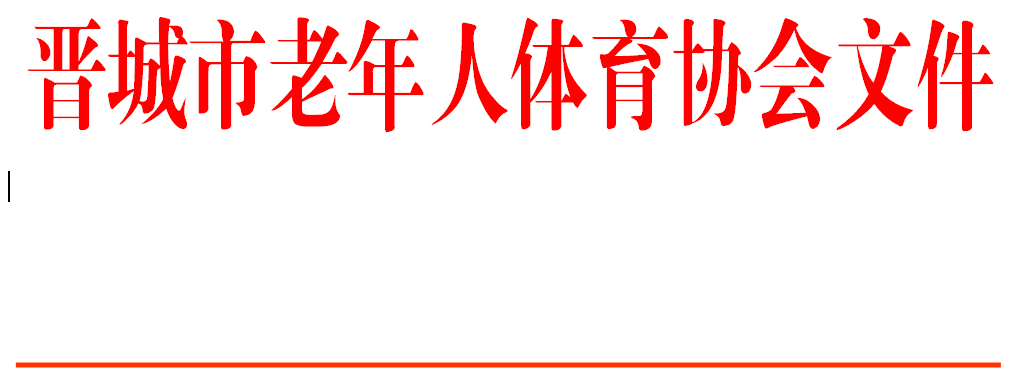 晋市老体字〔2021〕9号关于转发省老体协《关于报送老年体育先进站点、优秀指导员典型材料的通知》通   知各县（市、区）、晋能装备制造集团老体协，市老体协金融分会，市老体协各专委会：现将省老体协《关于报送老年体育先进站点、优秀指导员典型材料的通知》转发给你们，希望按通知要求，积极准备，于4月30日前将材料的电子版文档发送至市老体协邮箱：529323875@qq.com。附件1：关于报送老年体育先进站点、优秀指导员典型材料的通知附件2：晋城市老体协先进站点和优秀指导员名单附件1关于报送老年体育先进站点、优秀指导员典型材料的通知晋老体字【2021】8号各市、省直、行业老年体协：    省老体协拟于6月份召开会议，表彰全省老年体育先进站点和优秀指导员。请各单位准备老年体育先进站点和优秀指导员的典型材料各一份，每篇不超过1000字，用于会议交流。关于召开表彰会议的时间、地点、参会人员将另行通知。　                              山西省老年人体育协会                                   2021年4月9日附件2：老年体育先进站点汇总表推荐单位（盖章）：填表人姓名：         联系电话（手机）：                 备注：1、请严格按照此表样式将所有详细名单打印在A4纸上，非打印表格视为无效。2、请填写被推荐单位的全称并认真核对。附件2：老年体育先进站点汇总表推荐单位（盖章）：填表人姓名：         联系电话（手机）：                 备注：1、请严格按照此表样式将所有详细名单打印在A4纸上，非打印表格视为无效。2、请填写被推荐单位的全称并认真核对。附件2：老年体育先进站点汇总表推荐单位（盖章）：填表人姓名：         联系电话（手机）：                 备注：1、请严格按照此表样式将所有详细名单打印在A4纸上，非打印表格视为无效。2、请填写被推荐单位的全称并认真核对。附件2：老年体育优秀指导员汇总表推荐单位（盖章）：联系人：           联系电话（手机）：     备注：1、请严格按照此表样式将所有详细名单打印在A4纸上，非打印表格视为无效。2、请填写被推荐单位的全称并认真核对。附件2：老年体育优秀指导员汇总表推荐单位（盖章）：联系人：           联系电话（手机）：     备注：1、请严格按照此表样式将所有详细名单打印在A4纸上，非打印表格视为无效。2、请填写被推荐单位的全称并认真核对。附件2：老年体育优秀指导员汇总表推荐单位（盖章）：联系人：           联系电话（手机）：     备注：1、请严格按照此表样式将所有详细名单打印在A4纸上，非打印表格视为无效。2、请填写被推荐单位的全称并认真核对。序号被推荐老年体育活动先进站点名称1晋城市老体协柔力球一队2晋城市老体协柔力球二队3晋城市老体协广场舞队4晋城市老体协健身秧歌队5晋城市老体协健身球操队6晋城市老体协太极拳队7城区乒乓球站点8城区竞技麻将站点9城区门球活动点10城区柔力球站点11泽州县柔力球培训中心（七叉广场）12泽州县老年人广场舞培训中心（老干局）13泽州县太极拳培训中心序号被推荐老年体育活动先进站点名称14泽州县七星广场辅导站15高平市柔力球广场健身站16高平市寺庄镇西阳村老年健身指导站17高平市马村镇马村村老年体育健身活动站18高平市城南街道康乐社区健身站19阳城县北留镇门球活动站点20阳城县凤城镇广场舞活动站点21阳城县固隆广场舞活动站点22阳城县董封乡门球活动站点23陵川县崇安寺活动站24陵川县老体协门球场25陵川县健身活动中心26沁水县老体协健身二队序号被推荐老年体育活动先进站点名称27沁水县杨河社区健身队28沁水县北和社区健身队序号姓名性别年龄备注1田柳娜女65国家级（柔力球）2申云峡女61国家级（柔力球）3晋月梅女59国家级（健身秧歌）4王绎婷女30国家级（广场舞）5张  军男48国家级（健身球操）6郭建荣女62国家级（太极拳）7郭象琴女63国家级（太极拳）8王  娥女62国家级（可乐球）9任铜娥女62国家级（健身秧歌10高小女女63一级（柔力球）11吴妞红女62一级（柔力球）序号姓名性别年龄备注12范淑慧女73二级（广场舞、健身秧歌）13王丙午男70一级（太极拳）14李书艳女64一级（太极拳）15张静波女63一级（武术、柔力球）16田香儿女67国家级（太极拳、柔力球）17崔玉生男78二级（太极拳）18许连根男67二级（太极拳、柔力球）19元富社男58一级（门球）20元兴龙男63一级（太极拳、剑）21张恩兰女54二级（气排球）22崔平鱼女58一级（广场舞）序号姓名性别年龄备注23赵雪林女64国家级（健身舞）24赵彩玲女55一级（门球）25程翠玲女57一级（柔力球）26王丽荣女60二级（秧歌、健身球）27王沁娥女60二级（柔力球）28段丽娟女57国家级（柔力球）